Договор о закупках работ№__________________________г. Алматы              «______» ____________ 20__ годаТОО «Предприятие капитального строительства акимата города Алматы», именуемое в дальнейшем «Заказчик», в лице Директора Сагиева Гани Токтамысовича, действующего на основании Устава, с одной стороны, и,ИП «____________________», именуемый в дальнейшем «Исполнитель», в лице индивидуального предпринимателя _____________________________, действующего на основании Свидетельства о государственной регистрации индивидуального предпринимателя Серия ________ №__________ от «___»_______ года, с другой стороны,ТОО «____________________», именуемый в дальнейшем «Исполнитель», в лице _____________________________, действующего на основании Устава, с другой стороныдалее по тексту совместно именуемые «Стороны», а по отдельности «Сторона» или как указано выше, заключили настоящий Договор о закупках работ(далее по тексту «Договор») о нижеследующем:1. Предмет Договора.1.1. Исполнитель в порядке, предусмотренном настоящим Договором, выполняет работы по «Компенсационной посадки на участке строительства 17-ти этажного жилого дома и повторному применению проекта по строительству шести 17-ти этажных жилых домов, и разработка проекта по строительству подземного 2-х ярусного авто паркинга на 660 машиномест (2 очередь) расположенных по адресу: ул. Жандосова/Сулейменова в Ауэзовском районе г. Алматы (со сносом существующих жилых домов). На территории 1 пятна» (далее по тексту «Работы»), а Заказчик обязуется принять результаты выполненных Работ (далее по тексту «Результат») и оплатить стоимость выполненных Исполнителем Работ в соответствии с условиями предусмотренными Договором.Перечень, описание, характеристики, порядок выполнения и иные требования предъявляемые к выполняемым в рамках настоящего Договора Работам и получаемым Результатам, отражены в Спецификации (Приложение №1 к Договору). 1.2.Настоящий Договор вступает в силу со дня подписания Сторонами и действует по «____» _______ 20____ года включительно, а в части взаиморасчетов до полного исполнения Сторонами обязательств.2. Порядок выполнения Работ и принятия Результатов.2.1. Исполнитель выполняет Работы лично, без привлечения третьих лиц. Исполнитель может привлечь к выполнению Работ третьих лиц с предварительного, письменного согласия Заказчика, за счет собственных средств, без увеличения стоимости Работ предусмотренных настоящим Договором, при этом Исполнитель несет ответственность перед Заказчиком за надлежащее выполнение Работ привлеченными Исполнителем третьими лицами.2.2. В течение срока действия настоящего Договора Заказчик имеет право вносить изменения в перечень, описание, порядок выполнения и иные характеристикивыполняемых Работ, указанных в Спецификации. Заказчик предварительно, письменно уведомляет Исполнителя о предполагаемых изменениях, не менее чем за 5 (пять) рабочих дней до предполагаемой даты внесения изменений.При этом в случае возникновения необходимости внесения изменений в Результаты уже выполненных Исполнителем Работ, в следствии указанных выше действий Заказчика, Заказчик оплачивает затраты, связанные с внесением изменений в характеристики выполняемых Работ.2.3. В случае выполнения Работ в течение 3 (трех) и более месяцев, Исполнитель предоставляет Заказчику ежемесячный отчет, по результатам выполненных Работ, в срок до 5 (пятого) числа месяца, следующего за отчетным (далее по тексту «Отчет»).2.4. Заказчик обязан принять предоставленный Исполнителем Отчет в течение 5 (пяти) рабочих дней со дня предоставления, либо в тот же срок предоставить Исполнителю мотивированный, письменный отказ от принятия соответствующего документа. В случае если Заказчиком не предоставлен мотивированный, письменный отказ от принятия соответствующего документа в установленный настоящим пунктом Договора срок, Работы за соответствующий период считаются выполненными надлежащим образом а Результаты принятыми Заказчиком без замечаний.2.5. Исполнитель в течение 1 (одного) рабочего дня со дня фактического выполнения Работ в полном объеме, предоставляет на Заказчику Акт выполненных работ (оказанных услуг) (далее по тексту «Акт») по форме, указанной в Приложении №2 к настоящему Договору, и надлежащим образом оформленный счет-фактуру.2.6. Заказчик обязан подписать предоставленный Исполнителем Акт и принять счет-фактуру в течение 5 (пяти) рабочих дней со дня предоставления, либо в тот же срок предоставить Исполнителю мотивированный, письменный отказ от принятия Результатов выполненных Работ. В случае если Заказчиком не предоставлен мотивированный, письменный отказ от принятия Результатов выполненных Работ в установленные настоящим пунктом Договора срок, Работы считаются выполненными надлежащим образом а Результаты принятыми Заказчиком без замечаний.2.7. В случае наличия у Заказчика замечаний к качеству Результатов и/или объему выполненных Исполнителем Работ, Исполнитель обязан устранить выявленные недостатки/ошибки в течение срока, установленного Заказчиком. При этом Стороны пришли к соглашению о том, что в случае невозможности устранения выявленных недостатков/ошибок, Заказчик вправе в одностороннем порядке пересмотреть стоимость выполненных Исполнителем Работ.3. Права и обязанности Сторон.3.1. Заказчик вправе:3.1.1. Получить Результаты, предусмотренные настоящим Договором в полном объеме.3.1.2. Контролировать ход выполнения Работ с правом предъявления Исполнителю требований по устранению недостатков/ошибок выявленных Заказчиком в ходе выполнения Работ. 3.1.3. В ходе выполнения Работ вносить изменения/дополнения в перечень, описание, порядок оказания и иные характеристики выполняемых Работ в порядке, предусмотренном п. 2.2. Договора.3.1.4. Пересмотреть стоимость Работ в порядке, предусмотренном п. 2.7. Договора.3.1.5. В одностороннем порядке расторгнуть настоящий Договор путем направления письменного уведомления Исполнителю за 3 (три) рабочих дня до предполагаемой даты расторжения Договора:3.1.5.1. В случае выявления неизбежности получения отрицательного Результата и нецелесообразности дальнейшего выполнения Работ, по причине ненадлежащего выполнения Работ Исполнителем.3.1.5.2. В случае предоставления Исполнителем недостоверной информации по доле местного содержания в выполняемых Работах. 3.1.5.3. В случае нарушения условий выполнения Работ, предусмотренных настоящим Договором, либо возникновения обстоятельств делающих невозможным выполнение Исполнителем всех/любого из принятых по настоящему Договору обязательств.При расторжении Договора в порядке, предусмотренном подпунктом 3.1.5. Договора Заказчик вправе взыскать с Исполнителя предусмотренные Договором неустойку/штрафы за нарушение принятых обязательств, кроме того стоимость Работ, фактически выполненных Исполнителем на день расторжения Договора, Исполнителю не возмещается.3.2. Заказчик обязан:3.2.1. Предоставить Исполнителю информацию, необходимую для выполнения Работ, а также доступ к объектам Заказчика, в случае необходимости.3.2.2. Принять и оплатить выполненные Исполнителем Работы в порядке, предусмотренном Договором.3.3. Исполнитель вправе:3.3.1. Получить от Заказчика информацию необходимую для выполнения Работ и при необходимости доступ к объектам Заказчика.3.3.2. Получить оплату выполненных Работ в порядке, предусмотренном Договором.3.4. Исполнитель обязан:3.4.1. Выполнить Работы, пересмотренные настоящим Договором, в полном объеме. 3.4.2. Предоставлять Заказчику Отчет в порядке, предусмотренном Договором.3.4.3. Устранить выявленные Заказчиком недостатки/ошибки, допущенные Исполнителем в ходе выполнения Работ, в сроки установленные Заказчиком.3.4.4. Возместить Заказчику и/или третьим лицам все/любые убытки, вызванные действиями/бездействием Исполнителя связанными с выполнением условий настоящего Договора.3.4.5. Вместе со счетом-фактурой, по форме указанной в Приложении №3 к настоящему Договору, предоставить Заказчику:- сведения о местном содержании в кадрах, товарах, работах и услугах, а также, сведения о доле фонда оплаты труда граждан Республики Казахстан в общем фонде оплаты труда работников Исполнителя за период выполнения Работ;- нотариально заверенные копии сертификата формы СТ- KZ, выданного уполномоченным органом в области технического регулирования и метрологии и подтверждающего местное происхождение материалов, используемых при выполнении Работ по настоящему Договору (где применимо).4. Гарантии Сторон4.1. Стороны гарантируют, что зарегистрированы и функционируют в соответствии с требованиями действующего законодательство Республики Казахстан.4.2. Подписание настоящего Договора санкционированно уполномоченными органами Сторон в порядке, предусмотренном действующим законодательством Республики Казахстан.4.3. Исполнение предусмотренных настоящим Договором обязательств Сторонами не ущемляет права и интересы третьих лиц.4.4. Исполнитель предоставляет гарантию на Результаты выполненных в рамках настоящего Договора Работ, сроком _____ (_____) месяцев, со дня подписания Сторонами Акта и обязуется устранить все/любые недостатки, выявленные в течение указанного гарантийного срока, собственными силами/средствами/материалами и за свой счет.5. Стоимость Работ и порядок оплаты.5.1. Общая стоимость Работ выполняемых в раках настоящего Договора составляет ______________ (________) тенге с НДС, и включает все/любые затраты Исполнителя, связанные с исполнением предусмотренных настоящим Договором обязательств.5.2. Оплата Работ производится в течение 30 (тридцати) календарных дней, со дня подписания Сторонами Акта и принятия Заказчиком счета-фактуры. При этом в случае выявления Заказчиком недостатков/ошибок в оформлении счета-фактуры, Заказчик вправе не производить оплату стоимости Работ до устранения Исполнителем выявленных недостатков/ошибок.5.3. Днем осуществления платежа считается день поступления денежных средств на счет Исполнителя.5.4. Денежные средства ошибочно (излишне) перечисленные на счет Исполнителя подлежат возврату на счет Заказчика, указанный в настоящем Договоре, в течение 5 (пять) банковских дней со дня обнаружения Исполнителем или выставления соответствующего требования Заказчиком. 6. Ответственность Сторон.6.1. В случае нарушения Заказчиком срока осуществления платежа, предусмотренного п. 5.2. Договора, Заказчик выплачивает в пользу Исполнителя неустойку, в размере 0,1% (ноль целых одна десятая процента) от стоимости Работ указанной в п. 5.1. Договора, за каждый день просрочки платежа, но не более 10% (десять процентов) от указанной суммы, в срок, указанный в соответствующем требовании.6.2. В случае нарушения Исполнителем любого из сроков, установленных п. 2.3., 2.5., 2.7., 5.4., а также сроков указанных в Спецификации, Исполнитель выплачивает в пользу Заказчика неустойку, в размере 0,1% (ноль целых одна десятая процента) от стоимости Работ указанной в п. 5.1. Договора, за каждый день нарушения срока, но не более 10% (десять процентов) от указанной суммы, в срок, указанный в соответствующем требовании.6.3. В случае не предоставления информации и неисполнения обязательств по доле местного содержания (согласно п.п.3.4.5. Договора) Исполнительоплачивает Заказчику штрафа в размере 5% (пять процентов) от стоимости Работ указанной в п.5.1. Договора, а также 0,15% (ноль целых пятнадцать сотых процента) от указанной суммы, за каждый 1% (один процент) невыполненного процентного значения местного содержания, указанного в заявлении (декларации), но не более 15% (пятнадцать процентов) от стоимости Работ указанной в п. 5.1. Договора в срок, указанный в соответствующем требовании.6.4. Предусмотренные настоявшим Договором суммы неустойки и штрафа, подлежащие оплате Исполнителем в пользу Заказчика, могут быть удержаны Заказчиком при оплате стоимости выполненных Исполнителем Работ.6.5. Уплата неустойки не освобождает виновную Сторону от исполнения нарушенного обязательства.6.6. Стороны освобождаются от ответственности за частичное или полное неисполнение обязательств по Договору, если это неисполнение явилось следствием обстоятельств непреодолимой силы (форс-мажор).6.7. К обстоятельствам непреодолимой силы относятся события, на которые ни одна из Сторон Договора не могла оказывать влияние и за возникновение которых не несет ответственности: террористические акты, эмбарго, блокады, забастовки, землетрясение, наводнение, пожар, военные действия любого характера, акты государственных органов, либо другие аналогичные причины, препятствующие выполнению Договора. Указанный перечень обстоятельств непреодолимой силы является исчерпывающим.6.8. В случае возникновения обстоятельств непреодолимой силы, Сторона, для которой возникли такие обстоятельства, в течение 5 (пяти) календарных дней с даты наступления обстоятельств непреодолимой силы в письменной форме уведомляет об этом другую Сторону с указанием даты начала событий и их описанием.6.9. Сведения об обстоятельствах непреодолимой силы должны быть подтверждены соответствующим документом, выданным уполномоченным органом Республики Казахстан.6.10. В случае если действие обстоятельств непреодолимой силы продлится более 10 (десяти) календарных дней, Стороны обязуются провести переговоры с целью выработки взаимоприемлемого решения. Если в течение последующих 5 (пяти) календарных дней Стороны не смогут договориться, тогда каждая из Сторон вправе расторгнуть Договор.7. Порядок разрешения споров.7.1. При исполнении Договора Стороны руководствуются действующим законодательством Республики Казахстан.7.2. Стороны предпримут все зависящие от них меры, чтобы споры и разногласия, которые могут возникнуть по Договору или имеющие к нему отношение, были разрешены путем переговоров.7.3. Если Стороны не достигнут договоренности, то спор разрешается в судебных органах по месту нахождения Заказчика. 8. Конфиденциальность.8.1. Исполнитель обязуется не разглашать третьим лицам условия Договора, а также сохранять строгую конфиденциальность, тайну, финансовую, коммерческую и прочую информацию, полученную от Заказчика в ходе заключения и исполнения Договора.8.2. Передача конфиденциальной информации третьим лицам, ее опубликование или разглашение возможны только с предварительного письменного согласия другой Стороны, а также по требованию прямо уполномоченных законодательством Республики Казахстан на получение такой информации органов и должностных лиц.8.3. В случае, если Сторона намеревается раскрыть конфиденциальную  информацию  третьим лицам, она должна уведомить об этом другую Сторону, являющуюся собственником Конфиденциальной информации, и получить ее предварительное письменное согласие на такое раскрытие; в случае получения такого письменного согласия на раскрытие конфиденциальной информации у обладателя такой информации, получить заблаговременно от третьего лица обязательство о соблюдении требований  неразглашения   предоставляемой  ему конфиденциальной информации.8.4. В случае разглашения либо распространения любой из Сторон конфиденциальной информации другой Стороны, виновная Сторона будет обязана возместить убытки, понесенные другой Стороной, вследствие разглашения такой информации и будет подлежать иной ответственности, предусмотренной законодательством Республики Казахстан. Данные требования не применяются, когда разгласившая конфиденциальную информацию Сторона докажет, что такое разглашение являлось требованием действующего законодательства Республики Казахстан, либо разглашение конфиденциальной информации произведено после письменного одобрения другой Стороны, либо конфиденциальная информация стала доступна третьим лицам по обстоятельствам, не связанным Договором.9. Заключительные положения.9.1. Права и обязательства Сторон по Договору не могут быть переданы третьим лицам без предварительного письменного согласия на то другой Стороны.9.2. В случае если одно или несколько положений Договора полностью или частично станут недействительными или не имеющими юридической силы, остальные его положения остаются в силе. Недействительное или не имеющее юридической силы положение заменяется новым положением, по возможности в полной мере отвечающим смыслу и целям ставшего недействительным или потерявшего юридическую силу положения.9.3. Возможность пролонгации срока действия Договора на таких же условиях является только приоритетным правом Заказчика.9.4. Внесение изменений и дополнений в Договор осуществляется путем подписания Сторонами дополнительного соглашения к Договору.Все приложения, дополнительные соглашения, спецификации являются неотъемлемой частью Договора при условии, что они совершены в письменной форме и подписаны уполномоченными на то представителями обеих Сторон. При этом уполномоченными представителями Сторон являются лица, действующие на основании Устава соответствующей Стороны, а также лица, действующие на основании надлежащим образом оформленной доверенности.Заверение любого из перечисленных выше документов печатью Стороны подтверждает, что документ подписан уполномоченным лицом Стороны, и Сторона не может ссылаться в будущем на отсутствие полномочий у лица, подписавшего такой документ, как основание для освобождения ее от обязательств.9.5. Заказчик вправе в любое время расторгнуть Договор с обязательным уведомлением Исполнителя за 3 (три) календарных дней до предполагаемой даты расторжения Договора.9.6. Исполнитель вправе в любое время расторгнуть Договор с обязательным уведомлением Заказчика за 30 (тридцать) календарных дней до предполагаемой даты расторжения Договора.9.7.Все уведомления и другие сообщения, требуемые или предусмотренные по настоящему Договору, должны быть составлены в письменном виде и считаются должным образом оформленными/переданными, если они будут доставлены лично или по телефаксу – обратного сообщения, которое служит достаточным, но не исключительным свидетельством такой доставки, с обязательной последующей доставкой нарочным способом или по почте с отметкой подтверждающим получение (с учетом наличия квитанции о доставке, расписки посыльного).9.8. Вопросы, неурегулированные Договором, разрешаются в порядке, установленном действующим законодательством Республики Казахстан.9.9. Названия статей в Договора приведены только для ориентации и удобства пользования текстом Договора и не несут никакой смысловой нагрузки и не влияют на толкование условий Договора.9.10. Договор составляет и выражает все договорные условия и понимание между Сторонами в отношении всех упомянутых вопросов, при этом все предыдущие обсуждения, обещания и представления между Сторонами, если таковые имелись, теряют силу.9.11. Договор составлен на русском языке, в 2 (двух) подлинных идентичных экземплярах, имеющих одинаковую юридическую силу, 1 (один) экземпляр для Заказчика и 1 (один) экземпляр для Исполнителя.Подписи и реквизиты Сторон.Приложение №1к Договору о закупках работ№___________ от «____»____20___ годаСпецификацияг. Алматы                                                                                     «______»_________20____ годаПеречень закупаемых РаботОписание работТребования к посадочному материалу (саженцы лиственных пород):- порода: лиственные деревья (согласно адресам посадки);- высота саженцев: не менее .;- диаметр: не менее 3 см на высоте 1.3 м.;- корневая система: здоровая, нормально развитая с хорошо выраженной скелетной частью, с плотным земляным комом размером 0,8х0,6 м.;- саженцы лиственных пород должны соответствовать стандарту на посадочный материал (ГОСТ 24909-81);- саженцы лиственных пород должны иметь декоративный вид (прямой штамб, симметричная крона, очищенная от сухих и поврежденных ветвей, количество скелетных ветвей не менее 7 штук);- посадочный материал должен иметь здоровую кору, без механических повреждений;- посадочный материал должен быть без внешних признаков повреждения болезнями и вредителями.Требования к посадочным работам:- посадочный материал должен быть выкопан, упакован, маркирован и транспортирован к месту посадки согласно правилам, установленным государственным стандартом;- не допускается длительного срок хранения посадочного материала лиственных пород.Допускается длительное хранение посадочного материала лиственных пород при соблюдении требований, установленных (ГОСТ 24909-81, ГОСТ 26869-86);- посадка растений производится ранней весной;- при посадке необходимо следить за заполнением грунтом пустот между корнями высаживаемых растений. По мере заполнения ямы, грунт в них должен уплотняться от стенок к центру;- при посадке лиственных пород (дуб, вяз, яблоня, кустарники сирени и другие) следует предусмотреть систему распорок, способных предотвратить наклон растения;- дно канавы нужно засыпать компост или навоз, а также снятый сверху слой почвы;- корневая шейка высаженных растений должна быть вровень или на пару сантиметров выше грунта;- после посадки производится полив до 100- на одно дерево и 25- на один кустарник;- после полива и укрепления растения поверхность почвы в границах приствольной лунки мульчируется перегноем толщиной 5-.Требования по уходу за саженцами деревьев:- уход за саженцами следует производить согласно СН РК 8.02-05-2002 Сборник 47. Озеленение.- потенциальный поставщик должен гарантировать качество посадочного материала в течение 2-х лет;- услуги по уходу за саженцами проводятся в течение 2-хлет, с последующей передачей посадок саженцев деревьев и кустарников на баланс районных администраторов программ (районный акимат) согласно акту приема-передачи;- уход за саженцами деревьев и кустарников обязательно должен быть регулярным и интенсивным;- проводить обязательный регулярный полив, согласно утвержденному графику;- проводить подкормку и внесение минеральных удобрений, согласно утвержденному графику;- регулярно проводить мульчирование почвы приствольных лунок;- проводить прополку и рыхление приствольных лунок;- проводить борьбу с вредителями и болезнями саженцев хвойных и лиственных пород;- проводить дождевание и омыв хвои и листвы у саженцев, не менее 4-х раз за вегетационный сезон;- обеспечить восстановление саженцев в случае отпада, актов вандализма или других форс-мажорных обстоятельств в течение 10 суток, с момента их выявления.Оказание услуг по компенсационной посадке лиственных деревьев:На территории г. Алматы– количество деревьев составляет 24 шт.Подписи Сторон.Приложение №2К Договору о закупках работ№_____________________________от «_________»________20____ годаПодписи Сторон:Приложение №3к Договору о закупках работ №___________ от «____»____20___ годаСведения о местном содержании в кадрах, товарах, работах и услугах. Сведения о доле фонда оплаты труда граждан Республики Казахстан в общем фонде оплаты труда работников Исполнителя за период выполнения Работ.г. Алматы				                                                «___»_________ 20___годаТОО «ПКС», именуемое в дальнейшем «Заказчик», в лице Директора Сагиева Гани Токтамысовича, действующего на основании Устава, с одной стороны, и,ИП «____________________», именуемый в дальнейшем «Исполнитель», в лице индивидуального предпринимателя _____________________________, действующего на основании Свидетельства о государственной регистрации индивидуального предпринимателя Серия ________ №__________ от «___»_______ года, с другой стороны,ТОО «____________________», именуемый в дальнейшем «Исполнитель», в лице _____________________________, действующего на основании Устава, с другой стороныподписали настоящее Приложение № 3 к Договору на выполнение работ №____ от «____» ___________ 20__г., о нижеследующемИсполнитель предоставляет Заказчику нижеследующую информацию:ПРИ ЗАКЛЮЧЕНИИ ДОГОВОРА (ЕДИНОЖДЫ):Сведения о наличии и количестве работников согласно следующей таблицы:В ОБЯЗАТЕЛЬНОМ ПОРЯДКЕ НА ЕЖЕМЕСЯЧНОЙ ОСНОВЕ ПРИ ПРЕДОСТАВЛЕНИИ СЧЕТА-ФАКТУРЫ:Сертификат СТ-KZ.Сведения о местном содержании в товарах, работах, услугах.Поставщик предоставляет данные по местному содержанию в товарах, работах, услугах в соответствии с нижеприведенной методикой расчета:Подписи Сторон.Заказчик:ТОО «ПКС»Республика Казахстан, г. Алматы, ул. Луганского, 54 "А"БИН 080840017805БИК KZKOKZKXИИК KZ749261802106036010в АО "КАЗКОММЕРЦБАНК"тел: + 8 (727) 264-33-93 Директор ________________  Сагиев Г.Т.м.п. Исполнитель:ИП «____________»/ТОО «_____________»__________________________________ м.п.№Наименование работТехническая спецификация (полное описание выполняемых работ)Ед.изм.Кол-воСрок выполнения работМесто выполнения работ1Компенсационные посадки на участке строительства 17-ти этажного жилого дома и повторному применению проекта по строительству шести 17-ти этажных жилых домов, и разработка проекта по строительству подземного 2-х ярусного авто паркинга на 660 машиномест (2 очередь) расположенных по адресу: ул. Жандосова/Сулейменова в Ауэзовском районе г. Алматы (со сносом существующих жилых домов). На территории 1 пятнаВсе виды  работ  в ниже указанномРабота1В течение 1 месяца с даты подачи заявки ЗаказчикомРК., г.Алматы, Медеуский район, ул. Луганского 54АЗаказчик:ТОО «ПКС»Директор ________________  Сагиев Г.Т.м.п. Исполнитель:ИП «____________»/ТОО «_____________»__________________________________ м.п.ИИН/БИНИИН/БИНИИН/БИНЗаказчик____________________________________________________________________________Заказчик____________________________________________________________________________Заказчик____________________________________________________________________________Заказчик____________________________________________________________________________Заказчик____________________________________________________________________________Заказчик____________________________________________________________________________Заказчик____________________________________________________________________________Заказчик____________________________________________________________________________Заказчик____________________________________________________________________________Заказчик____________________________________________________________________________Заказчик____________________________________________________________________________Заказчик____________________________________________________________________________                                                              полное наименование,  адрес, данные о средствах связи                                                              полное наименование,  адрес, данные о средствах связи                                                              полное наименование,  адрес, данные о средствах связи                                                              полное наименование,  адрес, данные о средствах связи                                                              полное наименование,  адрес, данные о средствах связи                                                              полное наименование,  адрес, данные о средствах связи                                                              полное наименование,  адрес, данные о средствах связи                                                              полное наименование,  адрес, данные о средствах связи                                                              полное наименование,  адрес, данные о средствах связи                                                              полное наименование,  адрес, данные о средствах связи                                                              полное наименование,  адрес, данные о средствах связиИсполнитель________________________________________________________________________Исполнитель________________________________________________________________________Исполнитель________________________________________________________________________Исполнитель________________________________________________________________________Исполнитель________________________________________________________________________Исполнитель________________________________________________________________________Исполнитель________________________________________________________________________Исполнитель________________________________________________________________________Исполнитель________________________________________________________________________Исполнитель________________________________________________________________________Исполнитель________________________________________________________________________Исполнитель________________________________________________________________________полное наименование,  адрес, данные о средствах связиполное наименование,  адрес, данные о средствах связиполное наименование,  адрес, данные о средствах связиполное наименование,  адрес, данные о средствах связиполное наименование,  адрес, данные о средствах связиполное наименование,  адрес, данные о средствах связиполное наименование,  адрес, данные о средствах связиДоговор (контракт) ______________________ № __________ «____»____________ 20 __ г.Договор (контракт) ______________________ № __________ «____»____________ 20 __ г.Договор (контракт) ______________________ № __________ «____»____________ 20 __ г.Договор (контракт) ______________________ № __________ «____»____________ 20 __ г.Договор (контракт) ______________________ № __________ «____»____________ 20 __ г.Договор (контракт) ______________________ № __________ «____»____________ 20 __ г.Договор (контракт) ______________________ № __________ «____»____________ 20 __ г.Договор (контракт) ______________________ № __________ «____»____________ 20 __ г.Договор (контракт) ______________________ № __________ «____»____________ 20 __ г.Договор (контракт) ______________________ № __________ «____»____________ 20 __ г.Договор (контракт) ______________________ № __________ «____»____________ 20 __ г.АКТ ВЫПОЛНЕННЫХ РАБОТ (ОКАЗАННЫХ УСЛУГ)АКТ ВЫПОЛНЕННЫХ РАБОТ (ОКАЗАННЫХ УСЛУГ)АКТ ВЫПОЛНЕННЫХ РАБОТ (ОКАЗАННЫХ УСЛУГ)АКТ ВЫПОЛНЕННЫХ РАБОТ (ОКАЗАННЫХ УСЛУГ)АКТ ВЫПОЛНЕННЫХ РАБОТ (ОКАЗАННЫХ УСЛУГ)АКТ ВЫПОЛНЕННЫХ РАБОТ (ОКАЗАННЫХ УСЛУГ)АКТ ВЫПОЛНЕННЫХ РАБОТ (ОКАЗАННЫХ УСЛУГ)АКТ ВЫПОЛНЕННЫХ РАБОТ (ОКАЗАННЫХ УСЛУГ)АКТ ВЫПОЛНЕННЫХ РАБОТ (ОКАЗАННЫХ УСЛУГ)АКТ ВЫПОЛНЕННЫХ РАБОТ (ОКАЗАННЫХ УСЛУГ)    Номер документа    Номер документаДата составленияДата составленияНомер по порядкуНомер по порядкуНаименование работ (услуг) (в разрезе их подвидов в соответствии с технической спецификацией, заданием, графиком выполнения работ (услуг) при их наличии)Наименование работ (услуг) (в разрезе их подвидов в соответствии с технической спецификацией, заданием, графиком выполнения работ (услуг) при их наличии)Наименование работ (услуг) (в разрезе их подвидов в соответствии с технической спецификацией, заданием, графиком выполнения работ (услуг) при их наличии)Наименование работ (услуг) (в разрезе их подвидов в соответствии с технической спецификацией, заданием, графиком выполнения работ (услуг) при их наличии)Дата выполнения работ (оказания услуг)**Дата выполнения работ (оказания услуг)**Сведения об отчете о научных исследованиях, маркетинговых, консультационных и прочих услугах (дата, номер, количество страниц) (при их наличии)***Сведения об отчете о научных исследованиях, маркетинговых, консультационных и прочих услугах (дата, номер, количество страниц) (при их наличии)***Сведения об отчете о научных исследованиях, маркетинговых, консультационных и прочих услугах (дата, номер, количество страниц) (при их наличии)***Сведения об отчете о научных исследованиях, маркетинговых, консультационных и прочих услугах (дата, номер, количество страниц) (при их наличии)***Единица измеренияЕдиница измеренияВыполнено работ (оказано услуг)Выполнено работ (оказано услуг)Выполнено работ (оказано услуг)Выполнено работ (оказано услуг)Номер по порядкуНомер по порядкуНаименование работ (услуг) (в разрезе их подвидов в соответствии с технической спецификацией, заданием, графиком выполнения работ (услуг) при их наличии)Наименование работ (услуг) (в разрезе их подвидов в соответствии с технической спецификацией, заданием, графиком выполнения работ (услуг) при их наличии)Наименование работ (услуг) (в разрезе их подвидов в соответствии с технической спецификацией, заданием, графиком выполнения работ (услуг) при их наличии)Наименование работ (услуг) (в разрезе их подвидов в соответствии с технической спецификацией, заданием, графиком выполнения работ (услуг) при их наличии)Дата выполнения работ (оказания услуг)**Дата выполнения работ (оказания услуг)**Сведения об отчете о научных исследованиях, маркетинговых, консультационных и прочих услугах (дата, номер, количество страниц) (при их наличии)***Сведения об отчете о научных исследованиях, маркетинговых, консультационных и прочих услугах (дата, номер, количество страниц) (при их наличии)***Сведения об отчете о научных исследованиях, маркетинговых, консультационных и прочих услугах (дата, номер, количество страниц) (при их наличии)***Сведения об отчете о научных исследованиях, маркетинговых, консультационных и прочих услугах (дата, номер, количество страниц) (при их наличии)***Единица измеренияЕдиница измеренияколичествоцена за единицустоимостьстоимость112222334444556788ИтогоИтогохСведения об использовании запасов, полученных от заказчика  ________________________________________________________________________________________________________________ Сведения об использовании запасов, полученных от заказчика  ________________________________________________________________________________________________________________ Сведения об использовании запасов, полученных от заказчика  ________________________________________________________________________________________________________________ Сведения об использовании запасов, полученных от заказчика  ________________________________________________________________________________________________________________ Сведения об использовании запасов, полученных от заказчика  ________________________________________________________________________________________________________________ Сведения об использовании запасов, полученных от заказчика  ________________________________________________________________________________________________________________ Сведения об использовании запасов, полученных от заказчика  ________________________________________________________________________________________________________________ Сведения об использовании запасов, полученных от заказчика  ________________________________________________________________________________________________________________ Сведения об использовании запасов, полученных от заказчика  ________________________________________________________________________________________________________________ Сведения об использовании запасов, полученных от заказчика  ________________________________________________________________________________________________________________ Сведения об использовании запасов, полученных от заказчика  ________________________________________________________________________________________________________________ Сведения об использовании запасов, полученных от заказчика  ________________________________________________________________________________________________________________ Сведения об использовании запасов, полученных от заказчика  ________________________________________________________________________________________________________________ Сведения об использовании запасов, полученных от заказчика  ________________________________________________________________________________________________________________ Сведения об использовании запасов, полученных от заказчика  ________________________________________________________________________________________________________________ Сведения об использовании запасов, полученных от заказчика  ________________________________________________________________________________________________________________ Сведения об использовании запасов, полученных от заказчика  ________________________________________________________________________________________________________________                                      наименование, количество, стоимость                                     наименование, количество, стоимость                                     наименование, количество, стоимость                                     наименование, количество, стоимость                                     наименование, количество, стоимость                                     наименование, количество, стоимость                                     наименование, количество, стоимость                                     наименование, количество, стоимость                                     наименование, количество, стоимость                                     наименование, количество, стоимость                                     наименование, количество, стоимость                                     наименование, количество, стоимость                                     наименование, количество, стоимость                                     наименование, количество, стоимость                                     наименование, количество, стоимость                                     наименование, количество, стоимостьПриложение: Перечень документации, в том числе отчет(ы) о маркетинговых, научных исследованиях, консультационных и прочих услугах (обязательны при его (их) наличии) на _______________ страницПриложение: Перечень документации, в том числе отчет(ы) о маркетинговых, научных исследованиях, консультационных и прочих услугах (обязательны при его (их) наличии) на _______________ страницПриложение: Перечень документации, в том числе отчет(ы) о маркетинговых, научных исследованиях, консультационных и прочих услугах (обязательны при его (их) наличии) на _______________ страницПриложение: Перечень документации, в том числе отчет(ы) о маркетинговых, научных исследованиях, консультационных и прочих услугах (обязательны при его (их) наличии) на _______________ страницПриложение: Перечень документации, в том числе отчет(ы) о маркетинговых, научных исследованиях, консультационных и прочих услугах (обязательны при его (их) наличии) на _______________ страницПриложение: Перечень документации, в том числе отчет(ы) о маркетинговых, научных исследованиях, консультационных и прочих услугах (обязательны при его (их) наличии) на _______________ страницПриложение: Перечень документации, в том числе отчет(ы) о маркетинговых, научных исследованиях, консультационных и прочих услугах (обязательны при его (их) наличии) на _______________ страницПриложение: Перечень документации, в том числе отчет(ы) о маркетинговых, научных исследованиях, консультационных и прочих услугах (обязательны при его (их) наличии) на _______________ страницПриложение: Перечень документации, в том числе отчет(ы) о маркетинговых, научных исследованиях, консультационных и прочих услугах (обязательны при его (их) наличии) на _______________ страницПриложение: Перечень документации, в том числе отчет(ы) о маркетинговых, научных исследованиях, консультационных и прочих услугах (обязательны при его (их) наличии) на _______________ страницПриложение: Перечень документации, в том числе отчет(ы) о маркетинговых, научных исследованиях, консультационных и прочих услугах (обязательны при его (их) наличии) на _______________ страницПриложение: Перечень документации, в том числе отчет(ы) о маркетинговых, научных исследованиях, консультационных и прочих услугах (обязательны при его (их) наличии) на _______________ страницПриложение: Перечень документации, в том числе отчет(ы) о маркетинговых, научных исследованиях, консультационных и прочих услугах (обязательны при его (их) наличии) на _______________ страницПриложение: Перечень документации, в том числе отчет(ы) о маркетинговых, научных исследованиях, консультационных и прочих услугах (обязательны при его (их) наличии) на _______________ страницПриложение: Перечень документации, в том числе отчет(ы) о маркетинговых, научных исследованиях, консультационных и прочих услугах (обязательны при его (их) наличии) на _______________ страницПриложение: Перечень документации, в том числе отчет(ы) о маркетинговых, научных исследованиях, консультационных и прочих услугах (обязательны при его (их) наличии) на _______________ страницПриложение: Перечень документации, в том числе отчет(ы) о маркетинговых, научных исследованиях, консультационных и прочих услугах (обязательны при его (их) наличии) на _______________ страницСдал (Исполнитель) ___________/_________/___________________        Принял (Заказчик) ___________/________/____________________        Сдал (Исполнитель) ___________/_________/___________________        Принял (Заказчик) ___________/________/____________________        Сдал (Исполнитель) ___________/_________/___________________        Принял (Заказчик) ___________/________/____________________        Сдал (Исполнитель) ___________/_________/___________________        Принял (Заказчик) ___________/________/____________________        Сдал (Исполнитель) ___________/_________/___________________        Принял (Заказчик) ___________/________/____________________        Сдал (Исполнитель) ___________/_________/___________________        Принял (Заказчик) ___________/________/____________________        Сдал (Исполнитель) ___________/_________/___________________        Принял (Заказчик) ___________/________/____________________        Сдал (Исполнитель) ___________/_________/___________________        Принял (Заказчик) ___________/________/____________________        Сдал (Исполнитель) ___________/_________/___________________        Принял (Заказчик) ___________/________/____________________        Сдал (Исполнитель) ___________/_________/___________________        Принял (Заказчик) ___________/________/____________________        Сдал (Исполнитель) ___________/_________/___________________        Принял (Заказчик) ___________/________/____________________        Сдал (Исполнитель) ___________/_________/___________________        Принял (Заказчик) ___________/________/____________________        Сдал (Исполнитель) ___________/_________/___________________        Принял (Заказчик) ___________/________/____________________        Сдал (Исполнитель) ___________/_________/___________________        Принял (Заказчик) ___________/________/____________________        Сдал (Исполнитель) ___________/_________/___________________        Принял (Заказчик) ___________/________/____________________        Сдал (Исполнитель) ___________/_________/___________________        Принял (Заказчик) ___________/________/____________________        Сдал (Исполнитель) ___________/_________/___________________        Принял (Заказчик) ___________/________/____________________                                                    должность     подпись   расшифровка подписи                                        должность    подпись   расшифровка подписи                                            должность     подпись   расшифровка подписи                                        должность    подпись   расшифровка подписи                                            должность     подпись   расшифровка подписи                                        должность    подпись   расшифровка подписи                                            должность     подпись   расшифровка подписи                                        должность    подпись   расшифровка подписи                                            должность     подпись   расшифровка подписи                                        должность    подпись   расшифровка подписи                                            должность     подпись   расшифровка подписи                                        должность    подпись   расшифровка подписи                                            должность     подпись   расшифровка подписи                                        должность    подпись   расшифровка подписи                                            должность     подпись   расшифровка подписи                                        должность    подпись   расшифровка подписи                                            должность     подпись   расшифровка подписи                                        должность    подпись   расшифровка подписи                                            должность     подпись   расшифровка подписи                                        должность    подпись   расшифровка подписи                                            должность     подпись   расшифровка подписи                                        должность    подпись   расшифровка подписи                                            должность     подпись   расшифровка подписи                                        должность    подпись   расшифровка подписи                                            должность     подпись   расшифровка подписи                                        должность    подпись   расшифровка подписи                                            должность     подпись   расшифровка подписи                                        должность    подпись   расшифровка подписи                                            должность     подпись   расшифровка подписи                                        должность    подпись   расшифровка подписи                                            должность     подпись   расшифровка подписи                                        должность    подпись   расшифровка подписи                                            должность     подпись   расшифровка подписи                                        должность    подпись   расшифровка подписи     Дата подписания (принятия) работ (услуг) ___________________     Дата подписания (принятия) работ (услуг) ___________________     Дата подписания (принятия) работ (услуг) ___________________     Дата подписания (принятия) работ (услуг) ___________________     Дата подписания (принятия) работ (услуг) ___________________     Дата подписания (принятия) работ (услуг) ___________________     Дата подписания (принятия) работ (услуг) ___________________     Дата подписания (принятия) работ (услуг) ___________________     Дата подписания (принятия) работ (услуг) ___________________     М.П.                                                                                                                   М.П.     М.П.                                                                                                                   М.П.     М.П.                                                                                                                   М.П.     М.П.                                                                                                                   М.П.     М.П.                                                                                                                   М.П.     М.П.                                                                                                                   М.П.     М.П.                                                                                                                   М.П.     М.П.                                                                                                                   М.П.     М.П.                                                                                                                   М.П.     М.П.                                                                                                                   М.П.     М.П.                                                                                                                   М.П.     М.П.                                                                                                                   М.П.     М.П.                                                                                                                   М.П.     М.П.                                                                                                                   М.П.     М.П.                                                                                                                   М.П.     М.П.                                                                                                                   М.П.Заказчик:ТОО «ПКС»Директор ________________  Сагиев Г.Т.м.п. Исполнитель:ИП «____________»/ТОО «_____________»__________________________________ м.п.№Фамилия, имя отчествоДолжностьСтаж работы в сфере поставки товаров,работ, услуг Квалификация или специальность по диплому, свидетельству и другим документам об образовании№ документа, удостоверяющего личность№ трудового договораГражданство3.1.Расчет местного содержания (МСТ) в договоре на поставку товаров производится по формуле: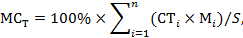 где:
n - общее количество наименований товаров, поставляемых поставщиком в целях исполнения договора на поставку товаров;
i - порядковый номер товара, поставляемого поставщиком в целях исполнения договора на поставку товаров;
СТi - стоимость i-ого товара;
 Мi - доля местного содержания в товаре, указанная в сертификате о происхождении товара формы «СТ-КZ», утвержденном Приказом и.о. Министра по инвестициям и развитию Республики Казахстан от 9 января 2015 года № 6 (далее - Сертификат о происхождении товара формы «СТ-КZ»);
Мi = 0, в случае отсутствия сертификата о происхождении товара формы «СТ-КZ», если иное не установлено пунктом 7 настоящей Единой методики расчета организациями местного содержания при закупке товаров, работ и услуг;
S - общая стоимость договора.
3.2.Расчет местного содержания в договоре на выполнение работы (оказание услуги) (далее - МСр/у), за исключением договора на выполнение работы (оказание услуги), приобретаемых в рамках контрактов на недропользование, производится по формуле: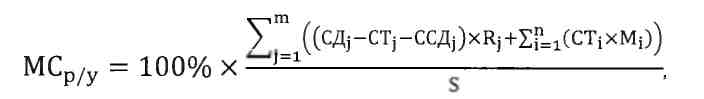 где:
m - общее количество j-ых договоров, заключенных в целях выполнения работы (оказания услуги), включая договор между заказчиком и подрядчиком, договоры между подрядчиком и субподрядчиками и т.д.; j - порядковый номер договора, заключенного в целях выполнения работы (оказания услуги);      СДj- стоимость j-ого договора;СТj - суммарная стоимость товаров, закупленных поставщиком или субподрядчиком в целях исполнения j-ого договора;
ССДj - суммарная стоимость договоров субподряда, заключенных в целях исполнения j-ого договора;
Rj - доля фонда оплаты труда казахстанских кадров в общем фонде оплаты труда работников поставщика или субподрядчика, выполняющего j-ый договор;
n - общее количество наименований товаров, закупленных поставщиком или субподрядчиком в целях исполнения j-ого договора;
i - порядковый номер товара, закупленного поставщиком или субподрядчиком в целях исполнения j-ого договора;
СТi - стоимость i-ого товара;
Мi - доля местного содержания в товаре, указанная в сертификате о происхождении товара формы «СТ-КZ»;
 Мi = 0, в случае отсутствия сертификата о происхождении товара формы «СТ-КZ»;» если иное не установлено пунктом 7 настоящей Единой методики расчета организациями местного содержания при закупке товаров, работ и услуг;S - общая стоимость договора.
Rj - доля фонда оплаты труда казахстанских кадров в общем фонде оплаты труда работников поставщика или субподрядчика, выполняющего j-ый договор, рассчитывается по следующей формуле:Rj = ФОТРК/ФОТ
ФОТРК - фонд оплаты труда казахстанских кадров поставщика или субподрядчика, выполняющего j-ый договор, за период действия j-го договора;
ФОТ - общий фонд оплаты труда работников поставщика или субподрядчика, выполняющего j-ый договор, за период действия j-го договора.Заказчик:ТОО «ПКС»Директор ________________  Сагиев Г.Т.м.п.Исполнитель:ИП «____________»/ТОО «_____________»__________________________________ м.п.